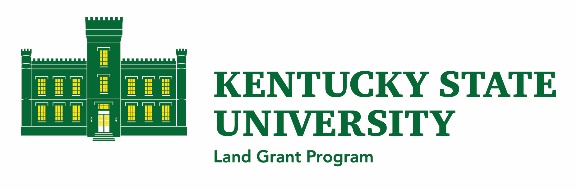 2023 Habitat Management Symposium October 2 – 4, 2023 / 9 AM - 4 PM ESTKentucky State UniversityHarold R. Benson Research and Demonstration Farm1525 Mills Ln.Frankfort, KYDraft Agenda:October 2nd – Remote Sensing 8:30 AM 	Registration (Coffee and pastries provided)9:00 AM	Introduction and Opening RemarksKasia Bradley and Jody Thompson, Kentucky State University9:15 AM	Relative Accuracies of LiDAR-mounted Drones vs. Traditional Visual Assessments for Determining Amur Honeysuckle Composition in Forest Understory EnvironmentsJeremy Sandifer, Kentucky State University10:00 AM	Wetlands and Natural Based Solutions for Climate Management EffortsDr. Andrea Gaughan, University of Louisville10:45 AM	Drone use in Forest Operations and ManagementDr. Richard Cristan, Auburn University11:45 PM	Lunch – Provided by Local’s Food Hub and Pizza Pub, Frankfort, KY 1:00 PM	Use of Landsat Data to Characterize Burn Severity, Forest Structure and Invasion by Paulownia Tomentosa in an Eastern Deciduous Forest, KentuckyDr. Suraj Upadhaya, Kentucky State University 1:45 PM	Using a GeoSLAM Remote Sensing Device: Cave Applications and DemonstrationMark Schnesk, Seiler Geospatial, Louisville, KY2:45 PM	Break3:00 PM	Drone Use and DemonstrationsSeiler Geospatial, Louisville, KY4:00 PM	Closing Remarks, Survey, CEUs4:15 PM	End October 3rd – Habitat Management 8:30 AM	Registration (Coffee and pastries provided)9:00 AM	Welcome Kasia Bradley, Kentucky State University and Ellen Crocker, University of Kentucky9:15 AM	Promoting Oak Advance Regeneration while Limiting Competition and the Silviculture Practice of Mid-story RemovalDr. Jacob Muller, University of Kentucky10:00 AM	Alternative Control Methods for Non-Native Invasive Plants: GoatsDavid Neville, Capstone Farms10:45 AM	Break11:00 AM	Cedar Thinning / Woody Encroachment Management in Grassland and Glade HabitatsDylan Abner, Office of KY Nature Preserves12:00 PM	Lunch – Provided by Farm to Fork, Louisville, KY1:00 PM	Using Native Vegetation in Solar Farms: The Challenges and OpportunitiesRobert Hoffman, Roundstone Native Seed1:50 PM	The Use of Fire as a Tool for Controlling Invasive Woody PlantsKentucky Prescribed Fire Council / KDFWR2:45 PM	Break3:00 PM	Remove Invasives Partnership’s Projects and GoalsChris Schimmoeller, Remove Invasives Partnership, Frankfort, KY3:50 PM	Closing Remarks, Survey, CEUs4:00 PM	End October 4th – Habitat Management 8:30 AM	Registration (Coffee and pastries provided)9:00 AM	Introduction and Opening RemarksKasia Bradley and Jody Thompson, Kentucky State University9:10 AM	Prescribed Fire - Selection of Fire Intensity to Meet Management ObjectivesKentucky Prescribed Fire Council / KDFWR10:00 AM	Management – Wildlife DiseaseDr. Matthew Springer, University of Kentucky10:50 AM	Break11:10 AM	Small Scale Streams: Habitat and RestorationKY Dept of Fish and Wildlife Resources, Stream Team12:00 PM	Lunch – Provided by Bayou Bluegrass, Lexington, KY1:00 PM	Pine Barrens Restoration at a State Nature Preserve near Mt. Victory, KYRyan Fortenberry, Office of KY Nature Preserves1:50 PM	Implementations to Improve or Preserve Conditions for Bats on your PropertyDaniel Carr, Copperhead Consulting2:45 PM	Break3 :00 PM	Guidelines for Assessing Habitat Quality for Native BeesKristin Conrad, Kentucky State University3:50 PM	Closing Remarks, Survey, CEUs4:00 PM	End